Primer  Examen Parcial Mecánica I g01			             Septiembre 1 de 2017Nombre:____________________________________Código:______________________1.  (2.0 puntos) Los cables A y B en la figura, ejercen las fuerzas FA y FB sobre el gancho. La magnitud de FA es de 100 N. La tensión en el cable B ha sido ajustada de manera que la fuerza resultante (FA + FB) sea perpendicular al muro en el cual está fijo el gancho. 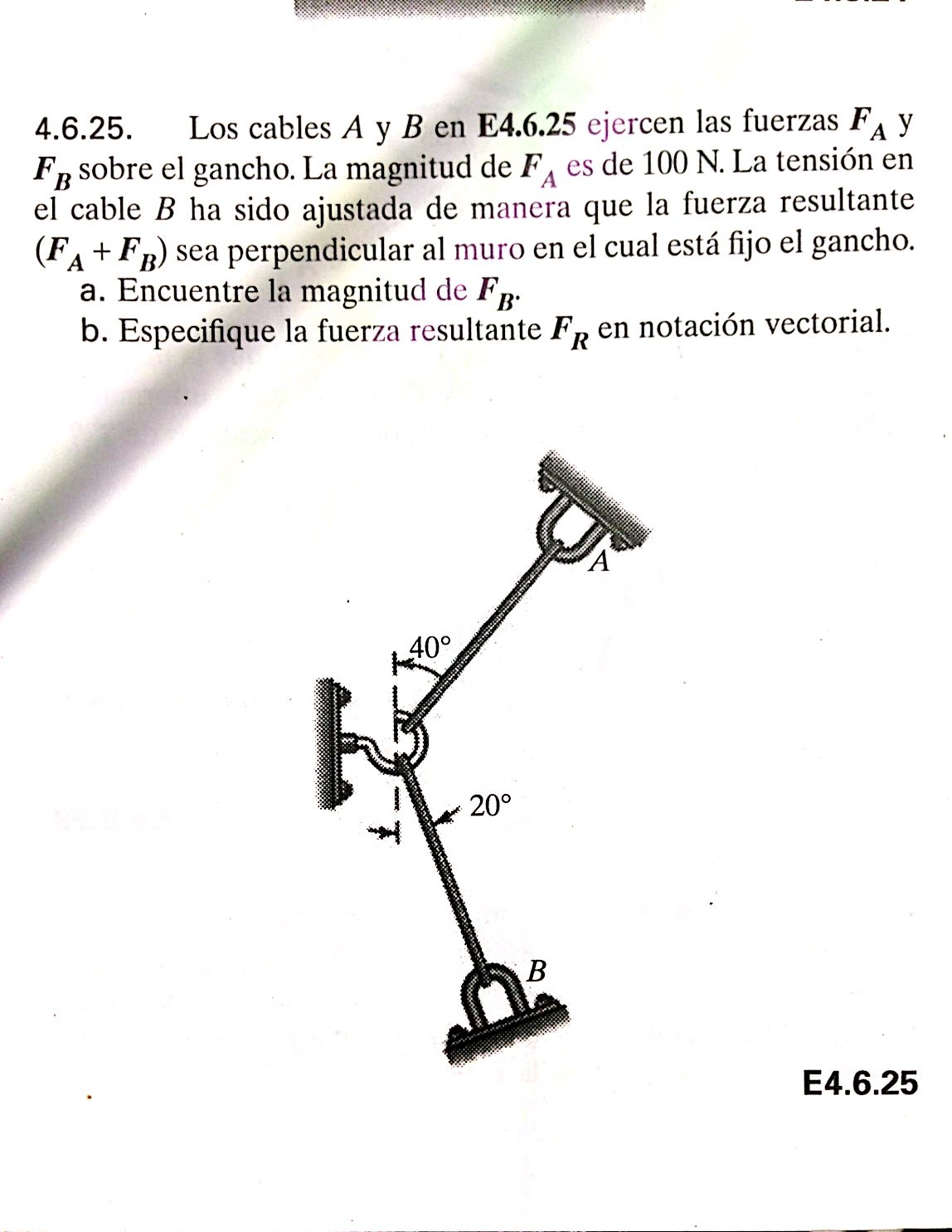 a. Encuentre la magnitud de FBb. Determine la magnitud de la resultante.2.  (3.0 puntos) Determine la tensión presente en los cables  AB, AC y AD, los cuales son requeridos para mantener la caja de 60 lb en equilibrio. 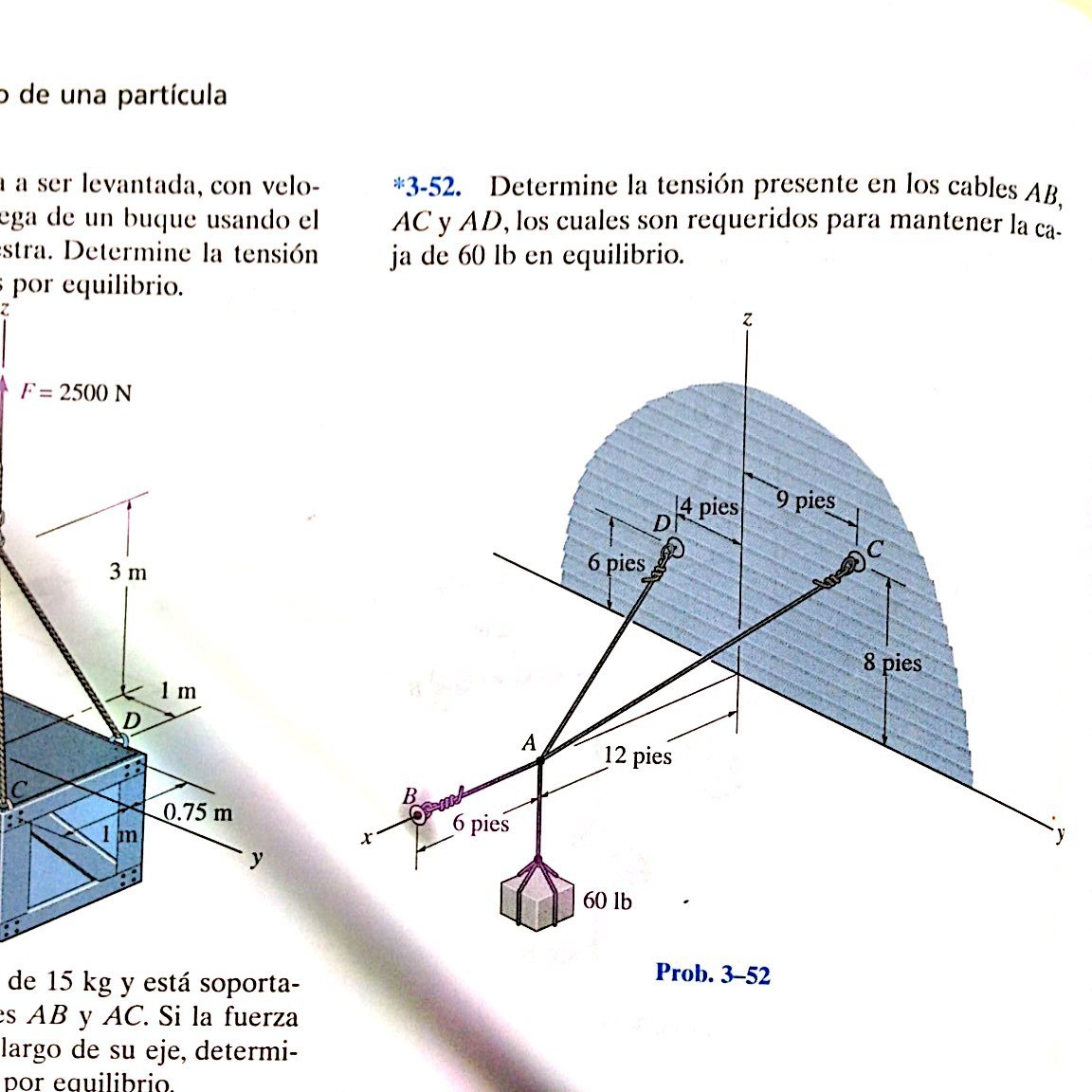 